„Mit uns im Leben e.V.“ 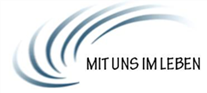 Anmeldung Ski-Langlaufwoche in Waidring – Ärztlich betreute Sportreise für Patienten mit und nach onkologischer Erkrankung vom 28.02. - 07.03.2021Persönliche DatenIch bin:      Haupteilnehmer	    Begleitung 		Mitglied im Verein „Mit uns im Leben e.V.“ 	Zimmerwunsch:Doppelzimmer		765,- € / Person Einzelzimmer		950,- € 	Ich benötige eine Ski-Langlauf-Ausrüstung:JA 	 	Schuh- & Körpergröße: NEIN	Ich wünsche mir eine zusätzliche finanzielle Unterstützung	Im Rahmen dieser Reise erlaube ich:Einen offenen Mailverteiler (meine Mailadresse darf für andere sichtbar sein)JA 	 	 NEIN	Die Veröffentlichung von Fotos auf der Vereinshomepage, auf denen ich abgebildet bin________________________________________
Name, Vorname________________________________________
Straße________________________________________
PLZ, Wohnort________________________________________
E-Mail________________________________________
TelefonEinzelzimmer (EZ) Doppelzimmer (DZ)       Zimmer teilen mit:


   Name, Vorname des gewünschten ZimmernachbarnJA 	 	 NEIN	JA 	 	 NEIN	Datum Unterschrift Unterschrift 